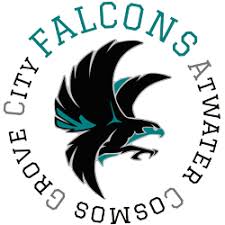 PUBLIC NOTICEIndependent School District No. 2396 gives notice to parents of students currently in attendance in the District, and eligible students currently in attendance in the District, of their rights regarding pupil records.	1.	Parents and eligible students are hereby informed that they have the following rights:	a.	That a parent or eligible student has a right to inspect and review the student’s education records within 45 days after the day the request for access is received by the school district.  A parent or eligible student should submit to the school district a written request to inspect education records which identify as precisely as possible the record or records he or she wishes to inspect.  The parent or eligible student will be notified of the time and place where the records may be inspected;	b.	That the parent or eligible student has a right to seek amendment of the student’s education records to ensure that those records are not inaccurate, misleading, or otherwise in violation of the student’s privacy rights.  A parent or eligible student may ask the school district to amend a record that they believe is inaccurate or misleading.  The request shall be in writing, identify the item the parent or eligible student believes to be inaccurate, misleading, or in violation of the privacy rights of the student, shall state the reason for this belief, and shall specify the correction the parent or eligible student wishes the school district to make.  The request shall be signed by the parent or eligible student.  If the school district decides not to amend the record as requested by the parent or eligible student, the school district will notify the parent or eligible student of the decision and advise him or her of the right to a hearing regarding the request for amendment.  Additional information regarding the hearing procedures will be provided to the parent or eligible student when notified of the right to a hearing;	c.	That the parent or eligible student has a right to consent to disclosures of personally identifiable information contained in the student’s education records, except to the extent that federal and state law and the regulations promulgated thereunder authorize disclosures without consent;	d.	That the school district may disclose education records to other school officials within the school district if the school district has determined they have legitimate educational interests.  For purposes of such disclosure, a “school official” is a person employed by the school district as an administrator, supervisor, instructor, or support staff member (including health or medical staff and law enforcement unit personnel) or other employee; a person serving on the school board; a person or company with whom the school district has consulted to perform a specific task (such as an attorney, auditor, medical consultant, therapist, public information officer, or data practices compliance official); or a parent or student serving on an official committee, such as a disciplinary or grievance committee; or any individual assisting a school official in the performance of his or her tasks.  A school official has a “legitimate educational interest” if the individual needs to review an education record in order to fulfill his or her professional responsibility and includes, but is not limited to, an interest directly related to classroom instruction, teaching, student achievement and progress, discipline of a student, and student health and welfare and the ability to respond to a request for educational data;	e.	That the school district forwards education records on request to a school or post-secondary educational institution in which a student seeks or intends to enroll, or is already enrolled, as long as the disclosure is for purposes related to the student’s enrollment, including information about disciplinary action taken as a result of any incident in which the student possessed or used a dangerous weapon, suspension and expulsion information pursuant to 20 U.S.C. § 7917, part of the federal Every Student Succeeds Act [insert the following bracketed phrase if the school district has a policy regarding Staff Notification of Violent Behavior by Students] [and data regarding a student’s history of violent behavior,] and any disposition order which adjudicates the student as delinquent for committing an illegal act on school district property and certain other illegal acts;	f.	That the parent or eligible student has a right to file a complaint with the U.S. Department of Education regarding an alleged failure by the school district to comply with the requirements of 20 U.S.C. § 1232g and the rules promulgated thereunder. The name and address of the office that administers the Family Education Rights and Privacy Act is:		Family Policy Compliance Office				U.S. Department of Education				400 Maryland Avenue S.W.				Washington, D.C.  20202 			g.	That the parent or eligible student has a right to obtain a copy of the school district’s policy regarding the protection and privacy of pupil records; and 			h.	That copies of the school district’s policy regarding the protection and privacy of school records are on the school website.  	2.	Independent School District No. 2396 has adopted a school board policy in order to comply with state and federal laws regarding education records.  The policy does the following:	a.	It classifies records as public, private, or confidential.	b.	It establishes procedures and regulations to permit parents or students to inspect and review a student’s education records.  These procedures include the method of determining fees for copies, a listing of the locations of these education records, and the identity of the individuals in charge of the records.	c.	It establishes procedures and regulations to allow parents or students to request the amendment of a student’s education records to ensure that the records are not inaccurate, misleading, or otherwise in violation of the student’s privacy rights.	d.	It establishes procedures and regulations for access to and disclosure of education records.	e.	It establishes procedures and regulations for safeguarding the privacy of education records and for obtaining prior written consent of the parent or student when required prior to disclosure.	3.	Copies of the school board policy and accompanying procedures and regulations are available to parents and students upon written request to the Superintendent.	4.	Pursuant to applicable law, Independent School District No. 2396 gives notice to parents of students currently in attendance in the school district, and eligible students currently in attendance in the school district, of their rights regarding “directory information.”		“Directory information” includes the following information relating to a student:  the student’s name; address; telephone number; electronic mail address; photograph; date and place of birth; major field of study; dates of attendance; grade level; enrollment status; participation in officially recognized activities and sports; weight and height of members of athletic teams; degrees, honors and awards received; the most recent educational agency or institution attended by the student; and other similar information.  “Directory information” also includes the name, address, and telephone number of the student’s parent(s).  “Directory information” does not include a student’s social security number or a student’s identification number (ID) if the ID may be used to access education records without use of one or more factors that authenticate the student’s identity such as a personal identification number, password, or other factor known or possessed only by the authorized user.  It also does not include identifying information on a student’s religion, race, color, social position, or nationality.	a.	THE INFORMATION LISTED ABOVE SHALL BE PUBLIC INFORMATION WHICH THE SCHOOL DISTRICT MAY DISCLOSE FROM THE EDUCATION RECORDS OF A STUDENT OR INFORMATION REGARDING A PARENT.	b.	SHOULD THE PARENT OF A STUDENT OR THE STUDENT SO DESIRE, ANY OR ALL OF THE LISTED INFORMATION WILL NOT BE DISCLOSED WITHOUT THE PARENT’S OR ELIGIBLE STUDENT’S PRIOR WRITTEN CONSENT EXCEPT TO SCHOOL OFFICIALS AS PROVIDED UNDER FEDERAL LAW.IN ORDER TO MAKE ANY OR ALL OF THE DIRECTORY INFORMATION LISTED ABOVE “PRIVATE” (I.E., SUBJECT TO CONSENT PRIOR TO DISCLOSURE), THE PARENT OR ELIGIBLE STUDENT MUST MAKE A WRITTEN REQUEST TO THE BUILDING PRINCIPAL WITHIN THIRTY (30) DAYS AFTER THE DATE OF THE LAST PUBLICATION OF THIS NOTICE.  THIS WRITTEN REQUEST MUST INCLUDE THE FOLLOWING INFORMATION:			(1)	NAME OF STUDENT AND PARENT, AS APPROPRIATE;			(2)	HOME ADDRESS;			(3)	SCHOOL PRESENTLY ATTENDED BY STUDENT;			(4)	PARENT’S LEGAL RELATIONSHIP TO STUDENT, IF APPLICABLE;			(5)	SPECIFIC CATEGORY OR CATEGORIES OF DIRECTORY INFORMATION WHICH IS NOT TO BE MADE PUBLIC WITHOUT THE PARENT’S OR ELIGIBLE STUDENT’S PRIOR WRITTEN CONSENT.	5.	Pursuant to applicable law, Independent School District No. _____ hereby gives notice to parents of students and eligible students in grades 11 and 12 of their rights regarding release of information to military recruiting officers and post-secondary educational institutions.  The school district must release the names, addresses, and home telephone numbers of students in grades 11 and 12 to military recruiting officers and post-secondary educational institutions within sixty (60) days after the date of the request.  Data released to military recruiting officers under this provision may be used only for the purpose of providing information to students about military service, state and federal veterans’ education benefits, and other career and educational opportunities provided by the military and cannot be further disseminated to any other person except personnel of the recruiting services of the armed forces.SHOULD THE PARENT OF A STUDENT OR THE ELIGIBLE STUDENT SO DESIRE, ANY OR ALL OF THE LISTED INFORMATION WILL NOT BE DISCLOSED TO MILITARY RECRUITING OFFICERS AND POST-SECONDARY EDUCATIONAL INSTITUTIONS WITHOUT PRIOR CONSENT.IN ORDER TO REFUSE THE RELEASE OF THIS INFORMATION WITHOUT PRIOR CONSENT, THE PARENT OR ELIGIBLE STUDENT MUST MAKE A WRITTEN REQUEST TO THE RESPONSIBLE AUTHORITY, [DESIGNATE TITLE OF INDIVIDUAL, I.E., BUILDING PRINCIPAL], BY [INSERT DATE] EACH YEAR.  THIS WRITTEN REQUEST MUST INCLUDE THE FOLLOWING INFORMATION:		(1)	NAME OF STUDENT AND PARENT, AS APPROPRIATE;		(2)	HOME ADDRESS;(3)	STUDENT’S GRADE LEVEL;		(4)	SCHOOL PRESENTLY ATTENDED BY STUDENT;		(5)	PARENT’S LEGAL RELATIONSHIP TO STUDENT, IF APPLICABLE;		(6)	SPECIFIC CATEGORY OR CATEGORIES OF INFORMATION WHICH ARE NOT TO BE RELEASED TO MILITARY RECRUITING OFFICERS AND POST-SECONDARY EDUCATIONAL INSTITUTIONS WITHOUT PRIOR CONSENT;		(7)	SPECIFIC CATEGORY OR CATEGORIES OF DIRECTORY INFORMATION WHICH ARE NOT TO BE RELEASED TO THE PUBLIC, INCLUDING MILITARY RECRUITING OFFICERS AND POST-SECONDARY EDUCATIONAL INSTITUTIONS.					INDEPENDENT SCHOOL DISTRICT NO. 2396									, MINNESOTA					Dated:										ChairJUVENILE JUSTICE SYSTEMREQUEST FOR INFORMATIONFamily Educational Rights and Privacy ActMinnesota Government Data Practices Act, Minn. Stat. § 13.32, Subds. 3(i) and 8(b)DATE/TIME OF REQUEST:									______TO:													(Superintendent of school district or chief administrative officer of school)FROM:												______(Requester’s name/agency)STUDENT:												BASIS FOR REQUEST:		Juvenile delinquency investigation/prosecution		Child protection assessment/investigation		Investigation/filing of CHIPS or delinquency petitionREASON FOR REQUEST: (Requester must describe why information regarding existence of the data marked below is necessary to effectively serve the student)RESPONSE TO REQUEST:The school must indicate whether it has data on the student that document any activity or behavior marked by the requester.INFORMATION REQUESTED: (mark all that apply)   RESPONSE PROVIDED: (yes / no)Indicate whether you have data that document the student’s:		Use of a controlled substance, alcohol, or tobacco					Assaultive or threatening conduct as defined in						Minn. Stat. § 13.32, Subd. 8					Possession or use of weapons or look-alike weapons					Theft											Vandalism and damage to property					CERTIFICATION:  The undersigned certifies that he or she is a member of the juvenile justice system.  The requested data are needed by the juvenile justice system so it may effectively serve, prior to adjudication, the student whose records are released.  The undersigned will not disclose the information received to any other party, except as provided under state law, without prior written consent as required by Code of Federal Regulations, title 34, section 99.38(b).  The undersigned further certifies that he or she understands that, by signing this request, he or she is subject to the penalties in Minn. Stat. § 13.09.								Signature/Title									Original: 1995									Revised: 1995, 12/2022									Reviewed: 12/2022